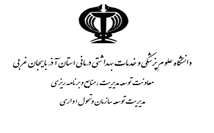 شناسنامه فرآیندشناسنامه فرآیندشناسنامه فرآیندشناسنامه فرآیندشناسنامه فرآیندنام فرآیندپرداخت کمک هزینه شرکت در کنگره‌ ، مشاهده گری و فرصت مطالعاتی خارج از کشورپرداخت کمک هزینه شرکت در کنگره‌ ، مشاهده گری و فرصت مطالعاتی خارج از کشورپرداخت کمک هزینه شرکت در کنگره‌ ، مشاهده گری و فرصت مطالعاتی خارج از کشورکد استاندارد فرایندکد فرآیندUMSU-PTA13UMSU-PTA13UMSU-PTA13تاریخ بازنگریخدمت تولید شدههمکاریهای بین‌المللیشناسه خدمتصاحب فرآینددانشگاه علوم پزشکیمعاونتتحقیقات و فناوریاداره/مرکزگروه توسعه و ارزشیابی مراکز و فعالیتهای تحقیقاتی/ روابط بین المللناظر فرآیندمعاونت تحقیقات  و فناوری – روابط بین الملل وزارت بهداشتمعاونت تحقیقات  و فناوری – روابط بین الملل وزارت بهداشتمعاونت تحقیقات  و فناوری – روابط بین الملل وزارت بهداشتمعاونت تحقیقات  و فناوری – روابط بین الملل وزارت بهداشتمعاونت تحقیقات  و فناوری – روابط بین الملل وزارت بهداشتذینفعان فرآیندپژوهشگرانپژوهشگرانپژوهشگرانپژوهشگرانپژوهشگراننوع فرآیند (مدیریت، اصلی، پشتیبان)پشتیبانیپشتیبانیپشتیبانیپشتیبانیپشتیبانیهدف فرآیند و اهداف استراتژیک مرتبط با فرآیندهدف اصلی: فرآهم نمودن تمهیدات لازم جهت شرکت محققین در کنگره‌ ، مشاهده گری و فرصت مطالعاتی خارج از کشورافزایش انگیزه محققین جهت شرکت در کنگره‌ ، مشاهده گری و فرصت مطالعاتی خارجیهدف اصلی: فرآهم نمودن تمهیدات لازم جهت شرکت محققین در کنگره‌ ، مشاهده گری و فرصت مطالعاتی خارج از کشورافزایش انگیزه محققین جهت شرکت در کنگره‌ ، مشاهده گری و فرصت مطالعاتی خارجیهدف اصلی: فرآهم نمودن تمهیدات لازم جهت شرکت محققین در کنگره‌ ، مشاهده گری و فرصت مطالعاتی خارج از کشورافزایش انگیزه محققین جهت شرکت در کنگره‌ ، مشاهده گری و فرصت مطالعاتی خارجیهدف اصلی: فرآهم نمودن تمهیدات لازم جهت شرکت محققین در کنگره‌ ، مشاهده گری و فرصت مطالعاتی خارج از کشورافزایش انگیزه محققین جهت شرکت در کنگره‌ ، مشاهده گری و فرصت مطالعاتی خارجیهدف اصلی: فرآهم نمودن تمهیدات لازم جهت شرکت محققین در کنگره‌ ، مشاهده گری و فرصت مطالعاتی خارج از کشورافزایش انگیزه محققین جهت شرکت در کنگره‌ ، مشاهده گری و فرصت مطالعاتی خارجیفرآیند بالادستیاعزام های علمیاعزام های علمیاعزام های علمیاعزام های علمیاعزام های علمیفرآیندهای پایین دستیدامنه کاربرددانشگاهیدانشگاهیدانشگاهیدانشگاهیدانشگاهیمقررات مرتبط با فرآیندبرنامه عملیاتی ابلاغی از وزارت بهداشتفصل 5 آیین نامه اداری استخدامی اعضای هیات علمی دانشگاههاآیین نامه شرکت در همایش های علمی خارج از کشوربرنامه عملیاتی ابلاغی از وزارت بهداشتفصل 5 آیین نامه اداری استخدامی اعضای هیات علمی دانشگاههاآیین نامه شرکت در همایش های علمی خارج از کشوربرنامه عملیاتی ابلاغی از وزارت بهداشتفصل 5 آیین نامه اداری استخدامی اعضای هیات علمی دانشگاههاآیین نامه شرکت در همایش های علمی خارج از کشوربرنامه عملیاتی ابلاغی از وزارت بهداشتفصل 5 آیین نامه اداری استخدامی اعضای هیات علمی دانشگاههاآیین نامه شرکت در همایش های علمی خارج از کشوربرنامه عملیاتی ابلاغی از وزارت بهداشتفصل 5 آیین نامه اداری استخدامی اعضای هیات علمی دانشگاههاآیین نامه شرکت در همایش های علمی خارج از کشورسیستم ها و منابع اطلاعاتی فرآیندارائه اصل گواهی شرکت در کنگره‌ ، مشاهده گری و فرصت مطالعاتی خارج از کشورارائه اصل گواهی شرکت در کنگره‌ ، مشاهده گری و فرصت مطالعاتی خارج از کشورارائه اصل گواهی شرکت در کنگره‌ ، مشاهده گری و فرصت مطالعاتی خارج از کشورارائه اصل گواهی شرکت در کنگره‌ ، مشاهده گری و فرصت مطالعاتی خارج از کشورارائه اصل گواهی شرکت در کنگره‌ ، مشاهده گری و فرصت مطالعاتی خارج از کشورورودی های فرآیند/تامین‌کنندهتصویر گواهی شرکت در کنگرهخروجی های فرآیند/مشتریانخروجی های فرآیند/مشتریانمجوز پرداخت کمک هزینه به امور مالیمجوز پرداخت کمک هزینه به امور مالیورودی های فرآیند/تامین‌کنندهلاشه بلیط خروجی های فرآیند/مشتریانخروجی های فرآیند/مشتریانارائه گزارش سفرارائه گزارش سفرورودی های فرآیند/تامین‌کنندهگواهی ارائه پوستر/سخنرانیخروجی های فرآیند/مشتریانخروجی های فرآیند/مشتریانارائه گزارش سفرارائه گزارش سفرشرح فرآیند و فعالیت های اصلی آنشرح فرآیند و فعالیت های اصلی آنشرح فرآیند و فعالیت های اصلی آنشرح فرآیند و فعالیت های اصلی آنشرح فرآیند و فعالیت های اصلی آنشرح فرآیند و فعالیت های اصلی آن1- تكميل فُرم تقاضاي کمک هزینه شركت در کنگره‌ ، مشاهده گری و فرصت مطالعاتی خارج از کشور2-تایید گزارش سفر ارائه شده توسط گروه فرد متقاضی3- ارائه تصویر شرکت در کنگره 4- تصویر خلاصه مقاله شرکت در کنگره5- لاشه بلیط1- تكميل فُرم تقاضاي کمک هزینه شركت در کنگره‌ ، مشاهده گری و فرصت مطالعاتی خارج از کشور2-تایید گزارش سفر ارائه شده توسط گروه فرد متقاضی3- ارائه تصویر شرکت در کنگره 4- تصویر خلاصه مقاله شرکت در کنگره5- لاشه بلیط1- تكميل فُرم تقاضاي کمک هزینه شركت در کنگره‌ ، مشاهده گری و فرصت مطالعاتی خارج از کشور2-تایید گزارش سفر ارائه شده توسط گروه فرد متقاضی3- ارائه تصویر شرکت در کنگره 4- تصویر خلاصه مقاله شرکت در کنگره5- لاشه بلیط1- تكميل فُرم تقاضاي کمک هزینه شركت در کنگره‌ ، مشاهده گری و فرصت مطالعاتی خارج از کشور2-تایید گزارش سفر ارائه شده توسط گروه فرد متقاضی3- ارائه تصویر شرکت در کنگره 4- تصویر خلاصه مقاله شرکت در کنگره5- لاشه بلیط1- تكميل فُرم تقاضاي کمک هزینه شركت در کنگره‌ ، مشاهده گری و فرصت مطالعاتی خارج از کشور2-تایید گزارش سفر ارائه شده توسط گروه فرد متقاضی3- ارائه تصویر شرکت در کنگره 4- تصویر خلاصه مقاله شرکت در کنگره5- لاشه بلیط1- تكميل فُرم تقاضاي کمک هزینه شركت در کنگره‌ ، مشاهده گری و فرصت مطالعاتی خارج از کشور2-تایید گزارش سفر ارائه شده توسط گروه فرد متقاضی3- ارائه تصویر شرکت در کنگره 4- تصویر خلاصه مقاله شرکت در کنگره5- لاشه بلیطنقاط نظارتی و کنترلی فرآیندنقاط نظارتی و کنترلی فرآیندنقاط نظارتی و کنترلی فرآیندنقاط نظارتی و کنترلی فرآیندنقاط نظارتی و کنترلی فرآیندنقاط نظارتی و کنترلی فرآیندمرحله فرآیند / زیرفرآیندموضوع کنترل و نظارتموضوع کنترل و نظارتموضوع کنترل و نظارتموضوع کنترل و نظارتموضوع کنترل و نظارتتکميل و ارسال فرم تقاضاي پرداخت کمک هزینه شرکت در کنگره بررسي مدارک و مستندات و فرمبررسي مدارک و مستندات و فرمبررسي مدارک و مستندات و فرمبررسي مدارک و مستندات و فرمبررسي مدارک و مستندات و فرمبررسی مستندات بررسي مستندات مثبته توسط کارشناسبررسي مستندات مثبته توسط کارشناسبررسي مستندات مثبته توسط کارشناسبررسي مستندات مثبته توسط کارشناسبررسي مستندات مثبته توسط کارشناسصدور نامه پرداخت کمک هزینهنامه به امور مالی جهت پرداخت کمک هزینه بر اساس آیین نامه دانشگاهنامه به امور مالی جهت پرداخت کمک هزینه بر اساس آیین نامه دانشگاهنامه به امور مالی جهت پرداخت کمک هزینه بر اساس آیین نامه دانشگاهنامه به امور مالی جهت پرداخت کمک هزینه بر اساس آیین نامه دانشگاهنامه به امور مالی جهت پرداخت کمک هزینه بر اساس آیین نامه دانشگاهشاخص پایش و اندازه‌گیریمعیار پذیرشمسئول پایش و اندازه‌گیریمسئول پایش و اندازه‌گیریمسئول پایش و اندازه‌گیریدوره های پایش و اندازه‌گیریتعداد نامه های صادر شده جهت پرداخت کمک هزینه مبلغ پرداختیکارشناس امور پژوهشیکارشناس امور پژوهشیکارشناس امور پژوهشیسالانه